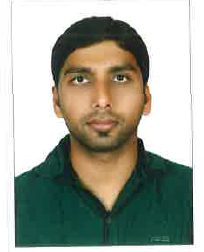 Skills:SAP PM ModuleMS OfficeAsset Master data managementMaximoMS ProjectPrimaveraEducation:B. E (Bachelor of Engineering) in Electrical and Electronics Engineering from SCSVMV University in 2011 with 7.2CGPALanguages:EnglishHindiTeluguTamilWork Experiences: Planning Engineer, May 2019 to CurrentCompany Name: ALEMCO Electromechanical ContractingClient Location: One Za’abeel Project OfficeRoles & Responsibilities: -Supported level 1 integrated EPC (Engineering, Procurement and Construction) schedule based on contract requirements in co-operation with the Managing Contractor, on Primavera and monitoring our commitment on a Common Target Schedule.Reviewed the IFC drawings / Shop drawings /estimation of electrical & Mechanical Quantities.Allocated resources to concerned unit in order to ensure optimum utilization of resources.Documented progress reports, look-ahead programs, bar charts, S-curve, etc. and submitting them with management to facilitate critical decision making.Tracked schedules for materials / shop drawings / RFI submission / approvals with engineers and consultants.SAP Planning Engineer, Feb 2017 to May 2019Company Name: Sodexo Hestia Facility Management Services, UAEClient Location: STRATA Manufacturing PJSC, UAERoles & Responsibilities: -Creating, Configuring and managing the master data like task list, Equipment master, Functional locations, work centre, Maintenance plans, Bill of Material in SAP PM. Regularly review and monitor all technical objects and assets for the upgrade of the task list as per RCA, Audit and OEM requirements.Planning & execution of maintenance plan preventive, breakdown, corrective, sub-order maintenance process, Capital/Improvement maintenance process and calibration maintenance.Strengths:Ability to work under pressureProblem solving, decision making and organizational skillsFlexibility and AdaptabilityAbility to deliver clear and concise informationEnthusiasm and commitmentPersonal Details:DOB		    : 11th Aug 1988Nationality             : IndianMarital Status       : MarriedVisa Status             : UAE Residence VisaDriving License      : UAE Personal Contact	: satish-396721@2freemail.com  Reference		: Mr. Anup P Bhatia, HR Consultant, Gulfjobseeker.com 0504753686Asset Management & Implementing proactive / preventive / predictive / shut down maintenance plans and schedules, to increase machine up-time/equipment reliability in CMMS.Managed maintenance shutdown projects, small and large modification projects and initiating RFC or Purchase request in coordination with the procurement department for internal and external contractor support and stakeholders.Representing department for weekly and monthly production meetings. Plan work order with Manpower, Material and Services required for the Job, Coordinating with department heads for smooth functioning of all Manufacturing Equipment’s.Generation of Weekly, Monthly and Annual CMMS reports, KPI’s and BI reports using SAP data. Generation of Pie-charts for the main production Equipment’s MTBF and MTTR.Conduct routine meetings on a day to day basis and provide technical support for breakdown and repair, including RCA and troubleshooting of the facility and plant equipment break downs. Initiate corrective actions with timelines and provide feedback updates to Stakeholders.Managing and Supporting to SAP Work Management function.Undertaking regular inspections and audits to prevent accidents and adhere to aero structure standards and OHS norms- creation and updating of SOP’s and Maintenance Manuals for equipment’s and systems. Permit to work, risk assessments and method statements.Configured maintenance process such as Notification, Order & Planning, Scheduling and Completion in SAP.Maintenance Engineer/Facility Coordinator, Sep 2013 to Jan 2017Company Name:Brayan Facility Management, UAEClient Location: STRATA Manufacturing PJSC, UAEExecution and supervision of Planned preventive maintenance activities of HVAC and Electrical system.Installation and troubleshooting of SL Laser and Virtek Laser units.Liaising with production team for smooth execution of day to day activities.Maintenance and troubleshooting of Automated tool handling machine (Fastems).Support to IT department for troubleshooting and installation of software and hardware related to Facility &Maintenance equipment's.Monitoring BMS and SCADA reports.